【日语听力（2）】【Japanese Listening (2)】一、基本信息课程代码：【2020084】课程学分：【2】面向专业：【日语专业】课程性质：【院级必修课】开课院系：外国语学院日语系使用教材：教材【《新经典日语本听力教程 第二册 第二版》，苏君业，外语教学与研究出版社，2019.11】参考书目【《新经典日语本听力教程 教师用书 第二册》，罗米良，外语教学与研究出版社，2019.11】【《日本语听力 入门篇 第三版》，沙秀程，华东师范大学出版社，2016.1】【《日语听力课堂(第2辑)》，徐萍飞、杨晓红，外语教学与研究出版社，2010.2】课程网站网址：https://elearning.gench.edu.cn:8443/webapps/blackboard/execute/modulepage/view?course_id=_4631_1&cmp_tab_id=_4911_1&mode=view先修课程：【基础日语（2）2020053（10），日语听力（1）2020083（2）】二、课程简介本课程是日语专业的学科基础必修课，共开设三个学期。日语听力（2）开设在第二学年第一学期，即二年级上。本课程课时数为32，且全部为实践课时，即独立实践课，共计2学分。日语听力（2）以任务型专项训练模式为主，重点培养学生基础听解能力和语言运用能力。任务设计循序渐进，由简入繁、由易入难，选材真实生动、文化内涵丰富，涵盖社会、文化、经济、自然、科学、娱乐等诸多领域，即有实战性，又有趣味性。本课程通过大量会话、短文的听解，采用灵活多变的练习，侧重听说互动方式，提高学生的听力理解与表达能力，增强学生的日语交际能力。因本课程的难度不能高于同阶段的基础日语课程的难度，因此日语听力（2）课程内容多为难度适中的短文和会话，短文和会话的时间长短控制在1分半钟内，难度相当于日语能力等级考试N4-N3级水平，且题材多为学生熟悉的题材。三、选课建议本课程在本科日语专业第三学期开设。与基础日语课程同步，训练日语听力能力，为后续课程打下基础。四、课程与专业毕业要求的关联性备注：LO=learning outcomes（学习成果）五、课程目标/课程预期学习成果六、课程内容本学期内容共分为八个单元：①願望・決定；②能力・可能性；③変化④できごと（様子）⑤許可・禁止⑥目的・命令⑦やりもらい⑧モノの様子。每周一课，共2学时。每课由学习目标、课前预习、课堂教学和课后练习组成。七、课内实验名称及基本要求列出课程实验的名称、学时数、实验类型（演示型、验证型、设计型、综合型）及每个实验的内容简述。八、评价方式与成绩撰写人：  系主任审核签名： 审核时间：2022.9.18                   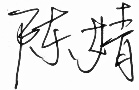 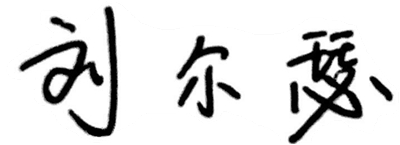 专业毕业要求专业毕业要求关联LO11：LO111倾听他人意见、尊重他人观点、分析他人需求。●LO11：LO112应用书面或口头形式，阐释自己的观点，有效沟通。LO21：LO211能根据需要自己确定学习目标，并设计学习计划。LO21：L0212能搜集、获取达到目标所需要的学习资源，实施学习计划、反思学习计划、持续改进，达到学习目标。LO31：LO311能听懂正常语速下的日语对话，根据语调和重音理解说话者的意图，能听懂语段内容，并提取信息和观点。●LO31：LO312掌握正确的发音，能够使用日语进行交流与表达。●LO31：LO313掌握日语阅读技能，包括细读、泛读、评读等能力，提高分析归纳、推理检验等逻辑思维能力。LO31：LO314了解日语写作的基础知识，摆脱汉语的思维方式，用地道的日语进行表情达意，具备必要的应用文写作技能。LO31：LO315了解并掌握翻译技巧，了解不同文体的语言特点和翻译方法，能使用中日两种语言进行各种翻译活动。LO32：LO321了解语言学的一般理论，以及语言学研究的发展与现状。LO32：LO322透彻分析日语语素、词汇及语法结构，能对语法现象进行分析归纳与总结。LO32：LO323了解日本文学史上不同时期的重要作家及其代表作品。LO32：LO324具备阅读、欣赏、理解日本文学原著的能力，掌握文学批评的基本知识和方法。LO33：LO331了解日本文化、社会和风土人情，认识中日文化差异。LO33：LO332具有跨文化交际能力，掌握有效的认知、调控、交际策略和跨文化理解能力。LO34：LO341掌握商务相关的基本理论知识，国家对外贸易方针、政策以及具备国际商务实务操作的技能和素质。LO34：LO342能够使用日语语言处理商务活动中的常规业务，能用中日文双语撰写外贸函电，填写国际贸易的单证，起草外贸合同。LO41：L0411遵纪守法：遵守校纪校规，具备法律意识。LO41：L0412 诚实守信：为人诚实，信守承诺，尽职尽责。LO41：LO413爱岗敬业：了解与专业相关的法律法规，充分认识本专业就业岗位在社会经济中的作用和地位，在学习和社会实践中遵守职业规范，具备职业道德操守。LO41：LO414身心健康，能承受学习和生活中的压力。LO51：L0511在集体活动中能主动担任自己的角色，与其他成员密切合作，共同完成任务。LO51：L0512 有质疑精神，能有逻辑的分析与批判。LO51：L0513 能用创新的方法或者多种方法解决复杂问题或真实问题。LO51：L0514了解行业前沿知识技术。LO61：LO611能够根据需要进行专业文献检索。LO61：LO612能够使用适合的工具来搜集信息，并对信息加以分析、鉴别、判断与整合。●LO61：LO613熟练使用计算机，掌握常用办公软件。LO71：LO711爱党爱国：了解祖国的优秀传统文化和革命历史，构建爱党爱国的理想信念。LO71：LO712助人为乐：富于爱心，懂得感恩，具备助人为乐的品质。LO71：LO713奉献社会：具有服务企业、服务社会的意愿和行为能力。LO71：LO714爱护环境：具有爱护环境的意识和与自然和谐相处的环保理念。LO81：LO811具备外语表达沟通能力，达到本专业的要求。LO81：LO812理解其他国家历史文化，有跨文化交流能力。LO81：LO813有国际竞争与合作意识。序号课程预期学习成果课程目标（细化的预期学习成果）教与学方式评价方式1LO111能够倾听说话人说话内容并理解说话人的信息、意图、情感课堂上进行听力练习，让学生通过辨听回答相关问题课堂提问2LO311能听懂熟悉题材的难度适中的短文和日常生活的交谈；能够抓住短文和会话的中心大意；能辨别讲话人的态度和语气。课堂上进行听力练习，让学生互动问答、复述、跟读、概括中心内容等课堂提问与课外扩展听力3LO312能用自然得体的语言进行基本交流，表达自己的想法运用听说结合的方式，让学生回答问题并进行小组讨论与交流课堂讨论与课堂提问4LO612能从大量的听力信息中捕捉关键信息，必要时能做简单笔记，能通过辨听回答相关问题列出关键词，在听解之前学生自学以及老师讲授一定的背景知识，加深理解课堂讨论与课外扩展听力单元课时课时内容构成知识能力要求教学难点单元理论实践内容构成知识能力要求教学难点①听力任务（願望・決定）04表示个人愿望；表示个人、团体、组织的决定或规定（1-1どんな仕事をしたいですか；1-2昼ご飯は何にしますか）相关会话短文的听说·重点掌握表示愿望的助动词「たい」和表示决定或规定的句型「にする・になる」相关听解内容。·运用现有日语基础知识，理解短文和会话交谈的内容。·能够提炼短文和会话的中心大意；·能分析及辨别讲话人的态度和语气。·能理解及分析说话人隐藏的信息、意图、情感等。·能用日语综合表达自己的观点、意见、想法。·了解日本社会、文化和风土人情，理解中日文化差异。·掌握表示愿望的助动词「たい」和表示决定或规定的句型「にする・になる」相关听解内容。·能根据上下文、语气等，理解及分析说话人隐藏的信息、意图、情感等。·能理解与分析日语中的“模糊、模棱两可的表达方式”。·能对比、理解课文中涉及的两国相关文化的差异。②听力任务（能力・可能性）04表示功能、机能、功效；表示人物能力、可能性（2-1パソコンでいろんなことができます；2-2日本語は読めますが、書けません）相关会话短文的听说·重点掌握表示能力和可能性的动词「できる」和表示能力和可能性的句型「…ことができる」相关听解内容。·运用现有日语基础知识，理解短文和会话交谈的内容。·能够提炼短文和会话的中心大意；·能分析及辨别讲话人的态度和语气。·能理解及分析说话人隐藏的信息、意图、情感等。·能用日语综合表达自己的观点、意见、想法。·了解日本社会、文化和风土人情，理解中日文化差异。·掌握表示能力和可能性的动词「できる」和表示能力和可能性的句型「…ことができる」相关听解内容。·能根据上下文、语气等，理解及分析说话人隐藏的信息、意图、情感等。·能理解与分析日语中的“模糊、模棱两可的表达方式”。·能对比、理解课文中涉及的两国相关文化的差异。③听力任务（変化）04人物外貌、喜好、观念的变化；事物的发生、发展以及结果的变化（3-1ピアノが好きになりました；3-2水が氷になります）相关会话短文的听说·重点掌握表示变化的句型「A…くなる・Na…になる」「…ようになる・…なくなる」相关听解内容。·运用现有日语基础知识，理解短文和会话交谈的内容。·能够提炼短文和会话的中心大意；·能分析及辨别讲话人的态度和语气。·能理解及分析说话人隐藏的信息、意图、情感等。·能用日语综合表达自己的观点、意见、想法。·了解日本社会、文化和风土人情，理解中日文化差异。·掌握表示变化的句型「A…くなる・Na…になる」「…ようになる・…なくなる」相关听解内容。·能根据上下文、语气等，理解及分析说话人隐藏的信息、意图、情感等。·能理解与分析日语中的“模糊、模棱两可的表达方式”。·能对比、理解课文中涉及的两国相关文化的差异。④听力任务（できごと（様子））04人物的动作、行为；事物状况、结果（4-1かばんが開いています；4-2準備しておきます）相关会话短文的听说·重点掌握有关补助动词的句型「…てある・…ておく・…ていく・…てくる」相关听解内容。·运用现有日语基础知识，理解短文和会话交谈的内容。·能够提炼短文和会话的中心大意；·能分析及辨别讲话人的态度和语气。·能理解及分析说话人隐藏的信息、意图、情感等。·能用日语综合表达自己的观点、意见、想法。·了解日本社会、文化和风土人情，理解中日文化差异。·掌握有关补助动词的句型「…てある・…ておく・…ていく・…てくる」相关听解内容。·能根据上下文、语气等，理解及分析说话人隐藏的信息、意图、情感等。·能理解与分析日语中的“模糊、模棱两可的表达方式”。·能对比、理解课文中涉及的两国相关文化的差异。⑤听力任务（許可・禁止）04校园生活中被许可和禁止的行为；公共场合中被许可和禁止的行为（5-1ここで勉強してもいいですか；5-2ここでたばこを吸ってはいけません）相关会话短文的听说·重点掌握表示许可和禁止的句型「…てもいい」「なくてもいい」「…てはだめだ」「なければならない」「ないでください」相关听解内容。·运用现有日语基础知识，理解短文和会话交谈的内容。·能够提炼短文和会话的中心大意；·能分析及辨别讲话人的态度和语气。·能理解及分析说话人隐藏的信息、意图、情感等。·能用日语综合表达自己的观点、意见、想法。·了解日本社会、文化和风土人情，理解中日文化差异。·掌握表示许可和禁止的句型「…てもいい」「なくてもいい」「…てはだめだ」「なければならない」「ないでください」相关听解内容。·能根据上下文、语气等，理解及分析说话人隐藏的信息、意图、情感等。·能理解与分析日语中的“模糊、模棱两可的表达方式”。·能对比、理解课文中涉及的两国相关文化的差异。⑥听力任务（目的・命令）04动作、行为的目的或动机；对他人发出的命令、指令（6-1後ろの人が聞こえるようにマイクを使います；6-2脱いだ物をちゃんと畳むんだよ）相关会话短文的听说·重点掌握表示目的活动及的句型「ように・ないように・ために」表示命令或禁止的句型「なさい」「…な」「ください」相关听解内容。·运用现有日语基础知识，理解短文和会话交谈的内容。·能够提炼短文和会话的中心大意；·能分析及辨别讲话人的态度和语气。·能理解及分析说话人隐藏的信息、意图、情感等。·能用日语综合表达自己的观点、意见、想法。·了解日本社会、文化和风土人情，理解中日文化差异。·掌握表示目的活动及的句型「ように・ないように・ために」表示命令或禁止的句型「なさい」「…な」「ください」相关听解内容。·能根据上下文、语气等，理解及分析说话人隐藏的信息、意图、情感等。·能理解与分析日语中的“模糊、模棱两可的表达方式”。·能对比、理解课文中涉及的两国相关文化的差异。⑦听力任务（やりもらい）04日常生活中与赠送礼物有关的信息；授受关系中包含的信息（7-1お祝いをあげたいんです；7-2車で家まで送ってもらいました）相关会话短文的听说·重点掌握表示授受关系的句型「…をもらう/…てもらう」表示授受关系的敬语「さしあげる・いただく」相关听解内容。·运用现有日语基础知识，理解短文和会话交谈的内容。·能够提炼短文和会话的中心大意；·能分析及辨别讲话人的态度和语气。·能理解及分析说话人隐藏的信息、意图、情感等。·能用日语综合表达自己的观点、意见、想法。·了解日本社会、文化和风土人情，理解中日文化差异。·掌握表示授受关系的句型「…をもらう/…てもらう」表示授受关系的敬语「さしあげる・いただく」相关听解内容。·能根据上下文、语气等，理解及分析说话人隐藏的信息、意图、情感等。·能理解与分析日语中的“模糊、模棱两可的表达方式”。·能对比、理解课文中涉及的两国相关文化的差异。⑧听力任务（モノの様子）04人物的样态、物体的状态；即将发生的动作、行为、比喻、例举（8-1あの人は元気がなさそうです；8-2あのケーキはおいしそうです）相关会话短文的听说·重点掌握表示样态、比喻的助动词「ようだ・そうだ・らしい」相关听解内容。·运用现有日语基础知识，理解短文和会话交谈的内容。·能够提炼短文和会话的中心大意；·能分析及辨别讲话人的态度和语气。·能理解及分析说话人隐藏的信息、意图、情感等。·能用日语综合表达自己的观点、意见、想法。·了解日本社会、文化和风土人情，理解中日文化差异。·掌握表示样态、比喻的助动词「ようだ・そうだ・らしい」相关听解内容。·能根据上下文、语气等，理解及分析说话人隐藏的信息、意图、情感等。·能理解与分析日语中的“模糊、模棱两可的表达方式”。·能对比、理解课文中涉及的两国相关文化的差异。序号实验名称主要内容实验时数实验类型备注1听说实践1表示个人愿望；表示个人、团体、组织的决定或规定4综合型2听说实践2表示功能、机能、功效；表示人物能力、可能性4综合型3听说实践3人物外貌、喜好、观念的变化；事物的发生、发展以及结果的变化4综合型4听说实践4人物的动作、行为；事物状况、结果4综合型5听说实践5校园生活中被许可和禁止的行为；公共场合中被许可和禁止的行为4综合型6听说实践6动作、行为的目的或动机；对他人发出的命令、指令4综合型7听说实践7日常生活中与赠送礼物有关的信息；授受关系中包含的信息4综合型8听说实践8人物的样态、物体的状态；即将发生的动作、行为、比喻、例举4综合型总评构成（1+X）评价方式占比1期末考试60%X1随堂测试、课堂表现及作业15%X2随堂测试、课堂表现及作业10%X3随堂测试、课堂表现及作业15%